Título em maiúsculo/minúsculo em negrito com alinhamento centralizado, tamanho 14, espaço simples, sem ponto final(tamanho 12, espaço simples, negrito, alinhamento à direita) Nome do(a) Autor(a)(tamanho 12, espaço simples, normal, alinhamento à direita) INSTITUIÇÃO/PPG-Nivel[M/D](tamanho 12, espaço simples, caixa alta: itálico, alinhamento à direita) SIMPOM: Subárea(tamanho 12, espaço simples, normal, alinhamento à direita) e-mail (Opcional)Resumo: O texto do resumo em espaço simples, máximo de 250 a 300 palavras, fonte Times New Roman, tamanho 12, justificado. Xxxxxxxxxx xxxxx xxxxxxxxx xx xxxxxxx xxxxxxxxx xxxxxxxxxx xxxxxxxx xxxxx x xxxxxx xxxxxxx xxxxxxx xxxxxx xx xxx xxxxx xxxxxxxx xxxxx xxxxx xxxxxxxxxxxx xxxxx xxxxxxxxxxxx xxxxxxxxxxxx xxxx xxxxxxxxxx xxxxxxx xxxxx xx xxxxxxx.Palavras-chave: Três a cinco palavras-chave, separadas por ponto e vírgula.Title of the Paper in English (todos os termos devem ser iniciados com letra maiúscula, exceto conjunções ou artigos, justificado, sem ponto final).Abstract: Tradução do resumo para o inglês. Xxxxxxxxxx xxxxx xxxxxxxxx xx xxxxxxx xxxxxxxxx xxxxxxxxxx xxxxxxxx xxxxx x xxxxxx xxxxxxx xxxxxxx xxxxxx xx xxx xxxxx xxxxxxxx xxxxx xxxxx xxxxxxxxxxxx xxxxx xxxxxxxxxxxx xxxxxxxxxxxx xxxx xxxxxxxxxx xxxxxxx xxxxx xx xxxxx xxxxx xxxxxxxxxxxx xxxxx xxxxxxxxxxxx xxxxxxxxxxxx xxxx xxxxxxxxxx xxxxxxx xxxxx.Keywords: tradução das palavras-chave para o inglês, separadas por ponto e vírgula, com todos os termos iniciados com letra maiúscula.1. Subtítulo 1 (tamanho 12, espaçamento 1,5, negrito, justificado, sem ponto final)Texto (fonte tamanho 12, espaçamento 1,5, sem indentação, alinhamento justificado e com recuo de primeira linha de parágrafo de 2 cm) texto texto texto texto texto texto texto texto texto texto texto texto texto texto texto texto texto texto texto texto “citações com até 3 linhas devem ser inseridas no corpo do texto, entre aspas” (AUTOR, ano, p. Ex: BECKER, 2008, p. 373–382). Texto texto texto texto texto texto texto texto texto texto texto texto texto texto texto texto texto texto texto texto texto texto texto texto texto texto texto texto texto texto texto texto texto texto texto texto texto texto texto texto texto texto texto texto texto texto texto texto texto texto texto texto texto texto texto texto texto texto texto.Texto texto texto texto texto texto texto texto texto texto texto texto texto texto texto texto texto texto texto texto texto texto texto texto texto texto texto texto texto texto texto. Texto texto texto texto texto texto texto texto texto texto texto texto texto.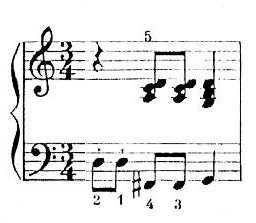 Exemplo 1: Exemplos (Ex.), figuras (Fig.) e tabelas (Tab.) inseridos no texto como imagem, em gradações de preto (formato “.jpg” em 300 dpi), numerados e acompanhados de legenda de no máximo 3 linhas (tamanho 10, espaço simples, centralizado). Legenda abaixo da figura, sem ultrapassar a margem do texto.Texto (fonte tamanho 12, espaçamento 1,5, sem indentação, alinhamento justificado e com recuo de primeira linha de parágrafo de 2 cm). Texto texto texto texto texto texto texto texto texto texto texto texto texto texto texto texto texto texto texto texto.As citações com mais de três linhas devem vir separadas como parágrafo e com indentação de 4cm à esquerda (sem aspas, fonte tamanho 11, espaço 1,15, alinhamento justificado, sem itálico) xxxx xxxx xxxx xxxx xxxx xxxx xxxx xxxx xxxx xxxx xxxx xxxx xxxx xxxx xxxx xxxx xxxx xxxx xxxx xxxx xxxx xxxx xxxx xxxx xxxx xxxx xxxx xxxx xxxx xxxx xxxx xxxx xxxx xxxx xxxx xxxx xxxx xxxx xxxx xxxx xxxx xxxx xxxx xxxx xxxx xxxx xxxx xxxx xxxx xxxx xxxx xxxx xxxx xxxx. (AUTOR, ano, número da página).As iniciais dos nomes das notas musicais deverão vir sempre em maiúsculas (Dó, Ré, Mi etc.). Para símbolos específicos como sustenido, bemol e bequadro poderá ser utilizada a fonte BACH. Disponível em: <http://www.mu.qub.ac.uk/tomita/bachfont>. Acesso em: 2 out 2014.  Texto texto texto texto texto texto texto texto texto texto texto texto texto texto texto texto texto texto texto texto texto texto texto texto texto texto texto texto texto texto texto texto texto texto texto texto texto texto texto texto texto texto texto texto texto texto texto texto texto texto texto texto texto texto texto texto texto texto texto texto texto texto texto texto texto texto texto.2. Subtítulo 2 (fonte Times New Roman, tamanho 12, negrito, justificado)Cada artigo deverá ter extensão de até 12 páginas, incluindo as referências bibliográficas, figuras, tabelas, quadros e exemplos musicais. Texto texto texto texto texto texto texto texto texto texto texto texto texto texto texto texto texto texto texto texto texto texto texto texto texto texto texto texto texto texto texto texto texto texto texto texto texto texto texto texto texto texto texto texto texto.A exatidão das referências constantes na listagem ao final dos textos bem como a correta citação no corpo da comunicação são de responsabilidade do(a) autor(a) do artigo. Texto texto texto texto texto texto texto texto texto texto texto texto texto texto texto texto texto texto texto texto texto texto texto texto texto texto texto texto texto texto texto texto texto texto texto texto texto texto . Texto texto texto texto texto texto texto texto texto texto texto texto texto texto texto texto texto texto texto.As normas de formatação que não estiverem previstas acima devem estar de acordo com as normas vigentes da ABNT. Texto texto texto texto texto texto texto texto texto texto texto texto texto texto texto texto texto texto texto texto texto texto texto texto texto texto texto texto texto texto texto texto texto texto texto texto texto.Referências: (inclua apenas as fontes citadas no trabalho; fonte Times New Roman, tamanho 12, espaço simples, justificado à esquerda, sem indentação, sem linha em branco entre cada item).- LIVROSOBRENOME, Prenome(s) do Autor; SOBRENOME, Prenome(s) do segundo Autor (se hover). Título do Trabalho: subtítulo [se houver]. Edição [se não for a primeira]. Local de publicação: Editora, ano.- CAPÍTULO DE LIVRO OU VERBETE ASSINADO EM ENCICLOPÉDIASOBRENOME, Prenome(s) do Autor da Parte da Obra. Título da parte. In: SOBRENOME, Prenome(s) do Organizador da Obra (Org.). Título do Trabalho: subtítulo [se houver]. Edição [se não for a primeira]. Local de publicação: Editora, ano. Capítulo ou páginas inicial-final da parte.- DISSERTAÇÕES OU TESESSOBRENOME, Prenome(s) do Autor. Título do Trabalho: subtítulo [se houver]. Cidade, ano da defesa (se for o caso). Número de páginas [ex.: 123f.]. Dissertação (Mestrado em...) [ou Tese (Doutorado em...)]. Instituto, Universidade, Cidade, ano da publicação.- ARTIGO EM PERIÓDICOSOBRENOME, Prenome(s) do Autor do Artigo. Título do Artigo. Título do Periódico, Local de publicação, número do volume (v.), número do fascículo (n.), página inicial-final do artigo (p.), ano da publicação.- TRABALHO EM ANAIS DE EVENTOSOBRENOME, Prenome(s) do Autor do Trabalho. Título do trabalho. In: NOME DO EVENTO, número do evento. (3.), ano de realização, local. Anais... Local de publicação: Editora, ano de publicação. página inicial-final do trabalho. - GRAVAÇÃO EM CD OU EM VÍDEOTÍTULO do registro fonográfico: subtítulo [se houver]. Nome(s) e sobrenome(s) do(s) Compositor(es) (incluir o termo Compositor entre parênteses). Nome(s) e sobrenome(s) do(s) Intérprete(s) (incluir o termo Intérprete, instrumento, entre parênteses). Local de publicação: Editora, ano. Suporte [por exemplo, Compact Disc]. Informações complementares [se for o caso].- VÍDEOSTÍTULO do registro fonográfico: subtítulo [se houver]. Nome(s) e sobrenome(s) do Autor do Trabalho. Produção (direção, regência...) de Nome do Responsável. Tipo de fita, duração da gravação. Local de publicação: Editora ou Gravadora, ano de publicação. - ENTREVISTASSOBRENOME, Prenome(s) do Autor do Trabalho. Entrevista de Nome e Sobrenome do entrevistador em data da entrevista. Cidade. Tipo de registro. Local. - TRABALHOS PUBLICADOS ONLINESOBRENOME, Prenome(s) do(s) Autor(es) [se houver]. Título do trabalho: subtítulo [se houver]. Local de publicação: Editora, ano. Disponível em: <http://...>. Acesso em: dia mês abreviado ano.- MATERIAL AUDIOVISUAL (IMAGEM EM MOVIMENTO) EM MEIO ELETRÔNICO: Inclui arquivos em diversos formatos como MPEG, AVI, FLV, MOV, entre outros. Os elementos essenciais são: Nome da  página, Endereço, Data de acesso (Quando necessário, acrescentam-se elementos complementares à referência para melhor identificar o documento: formato, tamanho, nome do arquivo, título, data de gravação, diretor, produtor, local, produtora, descrição do suporte.). Ver exemplo abaixo.ENTOADOS. Disponível em: https://www.youtube.com/watch?v=sBswNbF3HTc Acesso em: 02 out 2014. Dur: 26:59. (Documentário sobre sineiros dos municípios mineiros de Catas Altas, Diamantina, Ouro Preto, São João del-Rei, Tiradentes e Mariana).